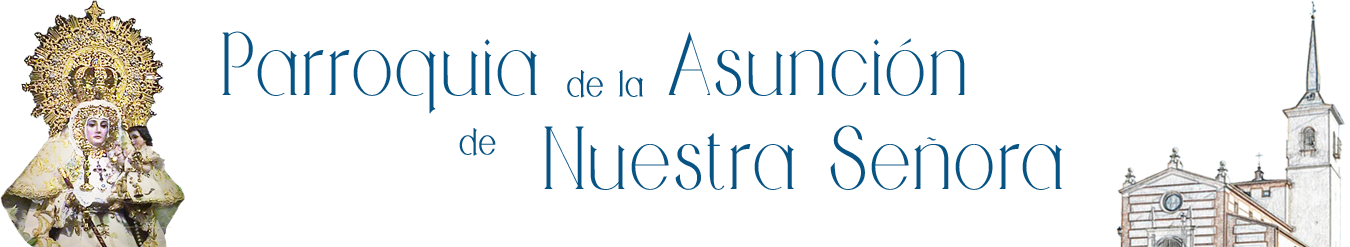 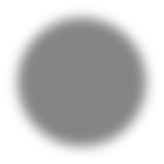 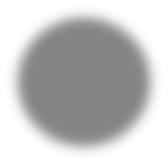 CHARLAS CUARESMALES 15, 22 y 29 de marzo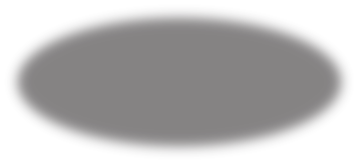 “Nunca escapa Adán de las manos de Dios” San Ireneo de Lión19.30-20.30h  Ponente: Andrés Sáez Gutiérrez. Univ. San Dámaso  Lugar: Templo parroquial